مركز الفهرسة السعودي         Saudi Catalog Center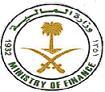 تكوين رقم مخزون جديد                       ESTABLISH A NEW STOCK ITEMمقطع (U)                           SEGMENT U